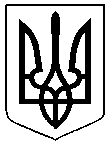 УКРАЇНАІЛЛІНІВСЬКА СІЛЬСЬКА РАДАКОСТЯНТИНІВСЬКОГО РАЙОНУДОНЕЦЬКОЇ ОБЛАСТІВІДДІЛ ОСВІТИвул.Адміністративна42/3, с. Іллінівка, Донецька область,85143  тел./факс: (06272)-2-10-50, e-mail 41562701@HYPERLINK "mailto:41073075@mail.gov.ua"mailHYPERLINK "mailto:41073075@mail.gov.ua".HYPERLINK "mailto:41073075@mail.gov.ua"govHYPERLINK "mailto:41073075@mail.gov.ua".HYPERLINK "mailto:41073075@mail.gov.ua"uа  код ЄДРПОУ 41562701_________________________________________________________________________________________  Про надання інформації про вчителів початкових класівВідповідно до наказу МОН України від 15.01.2018р. № 34 «Про деякі організаційні питання щодо підготовки педагогічних працівників для роботи в умовах Нової української школи» на базі Донецького обласного інституту післядипломної педагогічної освіти планується навчання педагогів НУШ різних категорій.Просимо до 18.06.2019р. надати інформацію згідно додатків (дод. 1,2,3) на адресу mk.illinivka@ukr.net Начальник відділу освіти                                                                 Н.В.СидорчукПасічна Тетяна Валеріївна0666934074Додаток  1до листа  відділу освіти Іллінівської сільської ради від 12.06.2019 р. № 613Додаток 1 до листа Донецького ОБЛІППО від  29.05.2019р. № 538/18Інформація (кількісна) про учителів початкових класів, які будуть працювати у 1-х класах у 2019-2020 навчальному  роціПримітка: навчання буде проведено з 19 по 31 серпня 2019 року (один день — 6 годин). Додаток  2до листа  відділу освіти Іллінівської сільської ради від 12.06.2019 р. № 613Інформація (якісна) про учителів початкових класів, які будуть працювати у 1-х класах у 2020-2021 навчальному  роціМісто, район, ОТГ_________________________________________________________Примітка: навчання буде проведено з 1 вересня по 30 листопада 2019 року (6 днів по 10 годин — 60 годин). Додаток  3до листа  відділу освіти Іллінівської сільської ради від 12.06.2019 р. № 613Інформація про кандидатури педагогічних працівників (супервізорів), які будуть здійснювати наставницьку діяльність з учителями початкових класів НУШМісто, район, ОТГ_________________________________________________________Примітка: 1. Кандидатури обираються з числа заступників директорів, які опікуються початковою школою, або досвідчених учителів початкових класів з розрахунку: 1 особа від закладу освіти. Також 2-3 особи резерву від міста  (району, ОТГ).2. Навчання буде проведено з 1 вересня по 30 листопада 2019 року (4 дні по 9 годин — 36 годин). від12.06.2019№613Керівникам закладів загальної середньої освіти.┐№Місто, район, ОТГКількість  учителів початкових класів, які будуть працювати у 1-х класах у 2019-2020 навчальному  році№ з/пПІБ учителяМісце роботиПідвищення кваліфікації,  місце проходження, терміни, тема КПК або тренінгів, №  свідоцтва або сертифікату№ з/пПІБ Місце роботи, посадаТелефон, E-mail